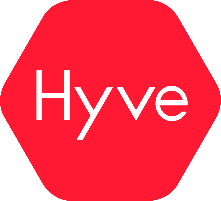 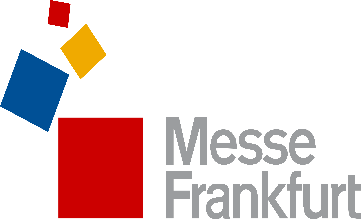 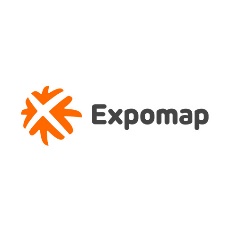 «Российский Канцелярский Форум» посетил онлайн конференцию “Выставочный бизнес в 2021 году: советы и планы от лидеров отрасли”, организованную выставочным порталом  Expomap.ru с известными компаниями выставочной индустрии Hyve Group и Messe Frankfurt RUS, посвященную итогам 2020 года и планам на 2021.Об итогах прошедших проектов, а также планах и надеждах на 2021 год, рассказывали представители компаний-лидеров выставочной индустрии: Наталья Медведева, портфельный директор Hyve Group, и Виктория Харламова, исполнительный директор Messe Frankfurt RUS.В условиях неопределённости и частичных ограничений, Hyve Group успешно провели свои осенние проекты в полном объёме, а в Messe Frankfurt активно освоили онлайн-форматы взаимодействия с аудиторией.Наталья и Виктория поделились своим опытом проведения выставок в этот непростой, для всей выставочной деятельности период, рассказали о том, что во время пандемии улучшилось качество посетителей, что приезжали те, кому было важно поддержать деловые связи, что на выставках увеличилось число лиц, принимающих решение. Также коллеги отметили, что 80% экспонентов остались довольны участием в выставках, хотя думали, что будет хуже.На вопрос может ли онлайн формат заменить “живую выставку”, однозначно ответили, что нет. Онлайн является лишь дополнением, и актуален для тех, кто не может лично присутствовать.Во время конференции было проведено 2 онлайн опроса: “Будет ли активен весенний сезон” и “Когда иностранные экспоненты вернутся на выставки”. По итогам первого опроса: 48% опрошенных считают, что весенний сезон будет активный, 41% наоборот, и 11% сомневаются.По мнению большинства, иностранные экспоненты вернутся на выставки в 2022 году.Что касается выставки «Российский Канцелярский Форум – 2021», то некоторые иностранные компании уже начали подтверждать своё участие в выставке 2021 года, например, точно согласовала своё участие компания из Индии - SUPRAPEN.Приглашаем экспонентов к участию в выставке «Российский Канцелярский Форум - 2021»ПРИСОЕДИНЯЙТЕСЬ К ЛУЧШИМ! ЗАБРОНИРОВАТЬ СТЕНД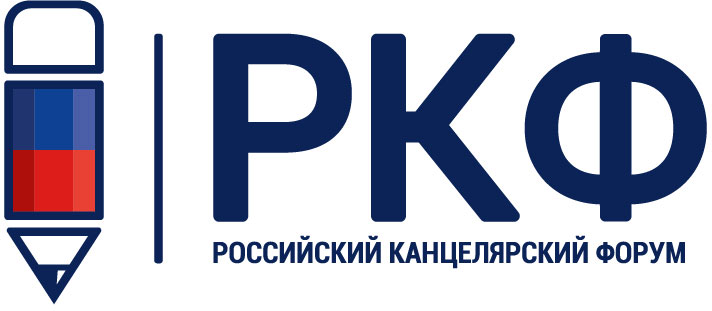 